anakoinωση Αθήνα, 26/1/2018Το ΙΝΕΔΙΒΙΜ έχει προγραμματίσει να εξοφλήσει όλα τα ξενοδοχεία που στεγάζουν φοιτητές του Πανεπιστημίου Πατρών μέχρι 30/4, εφόσον αυτά προσκομίσουν όλα τα απαραίτητα παραστατικά. Κανένας φοιτητής του Πανεπιστημίου Πατρών που διαμένει νόμιμα σε ξενοδοχείο εν είδει φοιτητικής εστίας, δε θα απωλέσει τη δυνατότητα στέγασης. 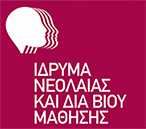 Ιδρυμα Νεολαίας και Διά Βίου ΜάθησηςΑχαρνών 417 & Κοκκινάκη, 11143 Αθήναwww.inedivim.gr